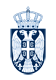 РЕПУБЛИКА СРБИЈАОПШТИНА АРАНЂЕЛОВАЦОПШТИНСКА УПРАВАБрој: 111-12/2022-01-4Датум: 25.11.2022. годинеАРАНЂЕЛОВАЦ	На основу члана 4. став 8., члана 101. став 1, 2 и 3, као и члана 170. Закона о запосленима у аутономним покрајинама и јединицама локалне самоуправе („Сл. гласник РС“ бр. 21/2016, 113/17, 95/18 и 114/21), начелник Општинске Управе општине Аранђеловац доноси,						Р Е Ш Е Њ Ео образовању конкурсне комисије за попуну извршилачког радног места Јавним конкурсомI	Образује се конкурсна комисија из реда запослених Управе Општине Аранђеловац, у саставу, и то: Милан Глушац-председник комисије, Биљана Петровић, Митар Алексић.Задатак конкурсне комисије је да спроведе прописане активности, одн. да спроведе изборни поступак, из делокруга комисије, те сачини Листу за избор кандидата у циљу спровођења ЈАВНОГ КОНКУРСА за попуну извршилачког радног места: „послови бесплатне правне помоћи и радно- правни односи“ у Одељењу за општу управу и заједничке послове Управе Општине Аранђеловац.Радно место је одређено у у Правилнику о организацији и систематизацији радних места у општинској Управи и општинском Правобранилаштву, и то у члану 14. одељак 4.3, тачка 3., Правилник донет од стране Већа Општине Аранђеловац, број 06-612/2022-01-3 од 14.10.2022. годинеII	Ово решење ступа на снагу даном доношења, а објавиће се на огласној табли и званичној интернет презентацији Општине Аранђеловац.						Образложење	Чланом 4., став 8. Закона о запосленима у аутономним покрајинама и јединицама локалне самоуправе („Сл. гласник РС“ бр. 21/2016, 113/17, 95/18, 114/21), прописано је да: „За службенике и намештенике у јединицама локалне самоуправе, права и дужности у име послодавца, врши начелник градске или општинске управе ако је образована као јединствен орган, односно начелник управе за поједине области, или начелник управе градске општине (у даљем тексту: начелник управе), односно руководилац који руководи службом или организацијом из члана 1. овог закона, или орган надлежан за његово постављење“.	Чланом 101. став 1, 2 и 3 Закона о запосленима у аутономним покрајинама и јединицама локалне самоуправе („Сл. гласник РС“ бр. 21/2016, 113/17, 95/18, 114/21), прописано је да: “ Пре расписивања јавног конкурса за попуну извршилачких радних места и за пријем приправника, руководилац својим решењем образује конкурсну комисију од три члана. Конкурсну комисију обавезно чине непосредни руководилац организационе јединице у којој се попуњава радно место, односно прима приправник и службеник који обавља послове из области управљања људским ресурсима. У сваком појединачном случају конкурсна комисија утврђује које ће се стручне оспособљености, знања и вештине проверавати у изборном поступку и начин њихове провере.		Чланом 170 Закона о запосленима у аутономним покрајинама и јединицама локалне самоуправе („Сл. гласник РС“ бр. 21/2016, 113/17, 95/18, 114/21), прописано је да: Акт којим се одлучује о правима, обавезама и одговорностима службеника из радног односа доноси се у форми решења, сагласно закону којим се уређује општи управни поступак, и има карактер управног акта, ако овим законом није друкчије одређено.	Јавни конкурс је расписан у складу са Решењем о попуни слободних радних места спровођењем јавног конкурса, донето од стране начелника Управе Општине Аранђеловац бр.111-11/2022-01-4 од дана 25.11.2022. године.Поука о правном средству: против овога решења могуће је уложити жалбу Жалбеној комисији Општине Аранђеловац у року од осам дана од дана објављивања Решења на огласној табли и сајту Општине Аранђеловац.									начелник општинске управе									  Негослав Петронијевић